Read the sentences below, fill in the gaps and draw a picture using the correct colour. 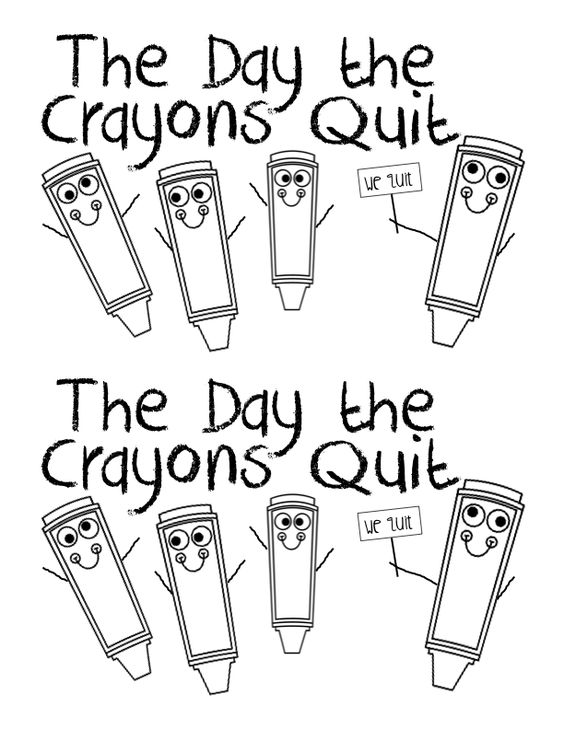 1-I am a  __________________coloured crayon.this is a picture of a red ___________________..